Jermyn Borough Council MinutesApril 18, 2024 The Jermyn Borough Council held a council meeting on Thursday, April 18,2024 at 7:00 pm in the Council Chambers of the Jermyn Borough Building, 440 Jefferson Ave. Jermyn, PA  18433.The meeting was called to order by President Robert Hunt with the Pledge of Allegiance. On roll call, the following members were present: Trish Dabney, Jeff Morcom, Carl Tomaine, Robert Hunt, Chris Cook. Attorney Brendan Fitzgerald was also present. Mark Kilmer, Mayor Fuga, KBA, Bob Chase, NEIC, Jim Perry, Nicole Stephens, Stanley Hallowich, were absentMinutes:  A motion was made by J. Morcom to accept the minutes of 3/21/2024 as presented.  Seconded T. Dabney.  All in favor, motion carried.Treasurer’s Report/Bills Payable:  S. Lee read the treasurer’s report:Current AssetsChecking/SavingsAmerican Rescue Plan Fund 		135,750.78Capital Reserve - DPW 			909.55Capital Reserve - Police 			5,439.82Crime Watch Fund 			222.69General Fund - Community 		51,596.51General Fund - FNB 			5,946.20Holiday Lights Fund 			1,459.09Investment - General Fund 		1,078.38Investment - Liquid Fuels 		23,743.85Investment - Paving Fund 		1,089.61Investment - Recycling 			119.09Investment - Refuse 			169.82Liquid Fuels - FNB 			62,427.90Petty Cash 				196.50Recreations Fund 			27,197.24Recycling - Community 			3,468.14Refuse Checking - FNB 			36,661.18Total Checking/Savings 			357,476.35Current LiabilitiesAccounts Payable200000 · Accounts Payable 		5,717.81 	  Long Term Debt      		164,055.99A motion was made to accept treasurer’s report and pay bills by C. Tomaine. Seconded by C. Cook. All members in favor. Motion carried.Ratify Bill Paid on 4/8/24 : Motion was made to accept bills paid on 4/8/24 by T. Dabney. Seconded by C. Cook. All in favor, motion carried.Secretary Report:  NoneCorrespondence:  R. Hunt read a letter received from Jerry Bruno advising of his interest in the open council seat. Next was a letter from Archabald Hose Company No. 1 advising advising if their murger into Archabald Community Ambulance and Rescue squad. The last letter was from councilman Carl Tomaine, requesting to step down as the Chair of the finance committee do to time costraints and other obligations.Motion was made to accept Carl Tomains resignation as chair of the finance committee by J. Morcom. Seconded by T. Dabney. All in favor, motion carried.Public Comment: Bobbie Davis, 334 Mckinley Ave. and Leslie Stefalo 326 McKinley Ave. where looking for approval from council to be able to block off part of the road infront of their houses on July 6th for the purpose of a joint graduation party for both their kids that will be graduating this year. Council approved as long s there is room for emergency vehicles to get by if needed. Sarah Cain, 704 Madison Ave. addressed council and wanted to make sure that they where aware of the incident involing her being struck by a car on Rushbrook St. March 26th, 2024. Her reason for this is because his is the second child beng struck by a car on this road, and would like to know if council would be lookin into any safety measures to stop this from happening going forward. Council advised that they will contact Penndot to see what safety measures can be done or are allowed to be done by the borough and that they can follow back up with her as to any updates. Professional Reports:  Police: Absent  Fire: AbsentEMA: AbsentSolicitor: B. Fitzgerald wanted to advise that the resolutions that we will be passing later in the meeting are for properties that are the straglers, several are for parcels that are just creek bed that at some point where separated from from the property deeds most likely when sold. Code Enforcement: AbsentGrants: NoneZoning: AbsentEngineer: AbsentTax Collector: Absent Mayor: AbsentCommittee Reports: Planning Commission: NonePublic Safety: T. Dabney stated she has been receiving quite a few complaints about the speeding on Rushbrook, and would like to setup a meeting with Chief Arthur to go over this and see what could be done. J. Morcom also requested that the police department be advise and to look out for people parking between the no parking signs out front of the Crystal Fire company. As they have been starting to see more people ignore the signs and had an issue last month when they went to go out on a call.  Mayor: NoneFinance: NoneShade Tree: NoneGrants: NoneMS4: R. Hunt advised that he will be meeting with Dave from KBA, which is going to help go over this information and help explain it further.DPW: None Recreations: NonePurchase of led lights for basketball court: Motion to accept the purchase of the led solar lights for the basketball court at the park using the recreations account by J. Morcom. Seconded by C. Tomaine. All in favor, motion carried.Advertisement of open council seat: Motion to allow the advertisement of the open council seat by C. Tomaine. Seconded by C. Cook. All in favor, motion carried.Rushbrook resolution: Motion to pass resolution’s 02-2024 through 07-2024 a resolution of council of Jermyn, county of Lackawanna, commonwealth of Pennsylvania, to authorize the filing of a declaration of taking for the purposes of constructing and maintaining a flood control project by T. Dabney. Seconded by J. Morcom. All in favor, motion carried.Revised garbage ordinance: Motion to pass ordinance 08-2024- an ordinance amending ordinance no. 02-2020, providing for. The charge and collection of fees for the collection and disposal of refuse; and providing    penalties. For the violation of the provisions of this ordinance as presented by J. Morcom. Seconded by C. Tomaine. All in favor, motion carried.New business: R. Hunt wanted to discuss a bill received from KBA for the engineering fees from the Elevator project as its $20,275.00. As long as council is in agreement he is going to ask if payments can be made against this bill, but wanted to come to an agreement as to how quickly everyone would like to see it paid off. Everyone agreed upon a year and a half to keep the payments low. Last we received an Arbor Day proclamation which will be approved and signed by Mayor Fuga, declaring April 20, 2024 as Arbor Day. Adjournment:   A motion was made to adjourn by J. Morcom. Seconded by C. Tomaine. All members in favor. The meeting adjourned at 7:50 pm.Respectfully submitted,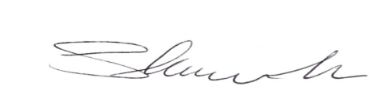 Shannon Lee, Secretary/ Treasurer